RESULTADO – TOMADA DE PREÇO023108EM48132HEAPA2O Instituto de Gestão e Humanização – IGH, entidade de direito privado e sem finslucrativos, classificado como Organização Social, vem tornar público o resultado daTomada de Preços, com a finalidade de adquirir bens, insumos e serviços para o HEAPA -Hospital Estadual de Aparecida de Goiânia, com endereço à Av. Diamante, s/n - St. Condedos Arcos, Aparecida de Goiânia/GO, CEP: 74.969-210.OBS: ENVIADO PDF DE CONFIRMAÇÃO BIONEXO COM AS INFORMAÇÕES DE RESULTADOFORNECEDORCÓDIGOITEMQUANT.VALORUNITÁRIO800,00VALORTOTAL800,00SINTESE COMERCIALHOSPITALAR LTDA71182PLACA TREVOLONGA 4,5MM X0110 FUROSVALOR TOTAL800,0048132/2023Goiânia/GO, 10 de agosto de 2023.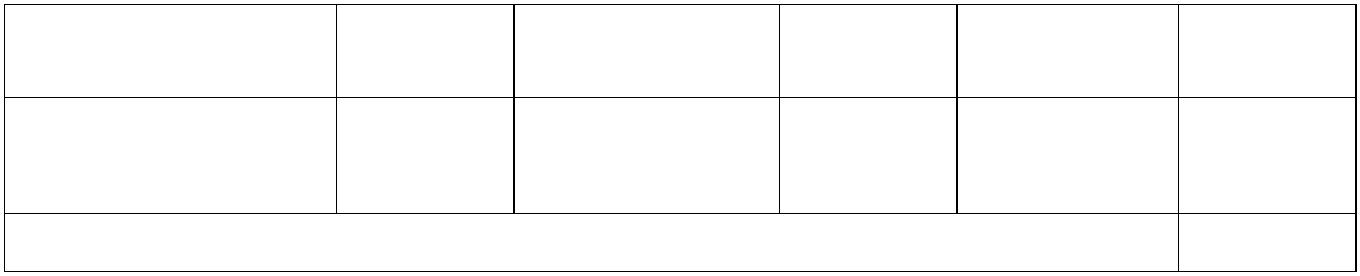 